Технологическая карта урокаДидактический материал.1. Распечатанные схемы (Кто – кому – что) для заполнения в парах.2. Распечатанные приглашения.Этап урокаДеятельность учителяДеятельность учащихсяУУДМетоды 1.  Мотивация к учебной деятельностиПриветствует детей. Психологически готовит к общению.- Здравствуйте! Я рада видеть вас. И думаю, что сегодняшняя встреча принесет нам всем радость общения друг с другом. - Обратите внимание на слайд, что вы видите?- Верно, это перепутанное предложение, давайте вместе его соберем. В нем заключён  девиз нашего урока.Приём «Перепутанные логические цепочки»В ПАРАХ («начинается» «С» «успех!» «удачи» « малой»)Девиз: С МАЛЕНЬКОЙ УДАЧИ НАЧИНАЕТСЯ БОЛЬШОЙ УСПЕХ!- Как вы понимаете смысл этого высказывания?- Верно, все получится, если мы будем активно работать весь урок, тогда к нам обязательно придет успех.Приветствуют учителя.Собирают высказывание в паре.Слушают учителя.Отвечают на вопросы.ЛУУД: внутренняя позиция школьника на уровне положительного отношения к школеМетод эмоционального стимулирования.Создание ситуаций успеха в обучении2.Актуализация опорных знанийМотивационный прием. - Сегодня я предлагаю вам стать редакторами детского журнала. Какие детские  журналы вы знаете? (НА СЛАЙДЕ ЖУРНАЛЫ)- Такого журнала, который мы с вами сегодня составим самостоятельно, вы нигде не увидите.Подпишите рисунки, из выделенных букв составьте новое слово, и вы узнаете, как называется наш журнал.Роза – ирис – трон – кристалл – риторика.- А что такое риторика? Чему она учит? Кто такой ритор?(«Риторика есть наука…красно говорить и писать…Кто в сей науке искусен, тот называется ритор»)Итак, наш журнал называется «Риторика».-Как вы думаете, каким он должен быть?-Какие страницы/разделы вы бы в него включили?-Поскольку наш журнал называется «Риторика», вспомним, без чего не может обойтись любой урок риторики? Конечно же, без речевой разминки… Для чего она нужна? Оформляем первую страничку  журнала «Весёлая разминка».-Выберите те упражнения, которые вам нравятся, и каждая группа покажет, как их нужно выполнять. А я буду вам помогать.Выполняют задание.Повторение изученного материала.Дети предлагают свои варианты.Работа в группах.Выполняют речевую разминку.КУУД: адекватно использовать речевые средства для решения различных коммуникативных задач.РУУД: принимать и сохранять учебную задачуСамоопределение к деятельности, формирование готовности восприятия учебного материалаРечевая разминкаПовторениеБеседа3. ОРГАНИЗАЦИЯ ПОЗНАВАТЕЛЬНОЙ ДЕЯТЕЛЬНОСТИ3.1. Целеполагание– Мы выяснили с вами, что риторика учит говорить, писать, слушать, читать, т.е. учит успешному общению.– Что же нужно, чтобы общение было успешным, или, как иногда говорят, эффективным? Нужно очень многое. - Знаете, весёлый клоун предлагает нам познакомиться с некоторыми важными условиями успешного общения, которые он зашифровал на второй страничке журнала. Читая через одну букву, найдите название. ЯАВЕЧЕРЯИЦАУТИС «Речевая ситуация»О чем нужно рассказать на этой странице журнала?Итак, приступаем к оформлению второй страницы журнала.Отвечают на вопросы учителя.На этой страничке нужно рассказать о том, что такое речевая ситуация, какие компоненты она в себя включает.ЛУУД 2: учебно­познавательный интерес к новому учебному материалу и способам решения новой задачиРУУД: принимать и сохранять учебную задачуГотовность к восприятию учебного материалаПрием «анаграмма»Постановка системы перспектив3.2. Открытие нового знанияОформляем вторую страницу журнала «Речевая ситуация».Сначала давайте порассуждаем.- Чтобы состоялось общение, нужны... кто? (Люди).– По крайней мере два человека. Один говорит, другой... (слушает). Один пишет, другой... (читает). И ещё для общения нужно знать, о чём они говорят. – Итак, у нас есть три компонента ситуации общения. Обозначим их на нашей странице с помощью  схемы. Добавим к схеме рисунок и текст из сказки.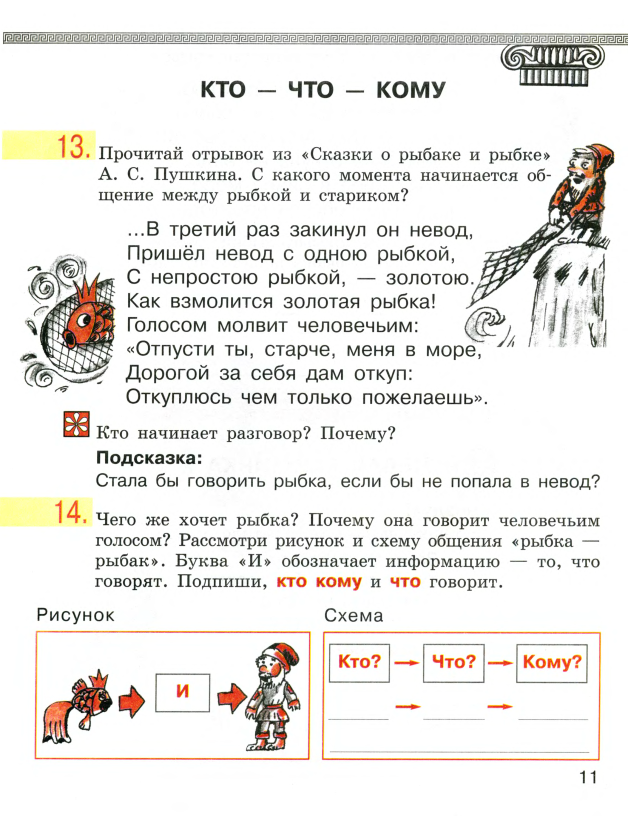 Прочитайте выразительно отрывок из сказки. Узнали, из какой сказки этот отрывок? - С какого момента начинается общение между рыбкой и стариком?Кто начинает разговор? Почему? (Стала бы говорить рыбка, если бы не попала в невод?)- Чего хочет рыбка? Как она говорит со стариком? Сравните его со схемой.Заполните в парах первую схему.А теперь прочитайте выразительно второй отрывок. 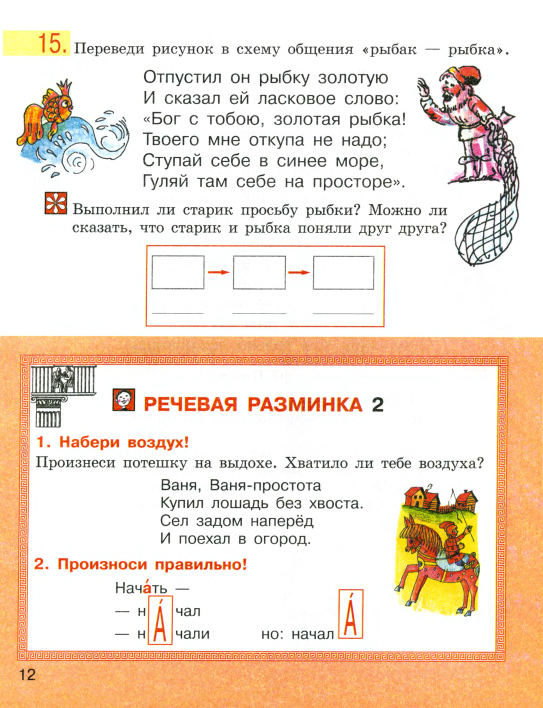 - Выполнил ли старик просьбу рыбки? Можно ли сказать, что старик и рыбка поняли друг друга? - Заполните вторую схему. -Что у вас получилось?-Какие компоненты включает речевая ситуация? (кто говорит, кому говорит, что говорит)Знаете, как называют человека, который начинает разговор? Адресант. Он  отправитель информации. А тот, кому говорят, кто получает информацию, называется «адресат».  - Так кто же такие «адресат» и «адресант»?Вот мы оформили вторую страницу журнала.Отвечают на вопросы учителя.Проводят анализ ситуации по схеме. Читают отрывок, оценивают чтение.Отвечают на вопросы.Потому что она оказалась в неводе. Цель её речи – добиться, чтобы старик отпустил её на свободу. Поэтому она обращается к старику ласково («старче»), обещает дать за себя «дорогой откуп», говорит – как? – «голосом человечьим».Заполняют первую схему. Работа в парах.Читают выразительно.Заполняют вторую схему, сравнивают обе схемы, делают выводы.Работа в парах.ЛУУД 2: учебно­познавательный интерес к новому учебному материалу и способам решения новой задачиРУУД: принимать и сохранять учебную задачуКУУД: адекватно использовать речевые средства для решения различных коммуникативных задач.КУУД: адекватно использовать речевые средства для решения различных коммуникативных задач.КУУД: адекватно использовать речевые средства для решения различных коммуникативных задач.РУУД: принимать и сохранять учебную задачуУпражнениеРиторический анализРиторический анализБеседа по содержаниюИмпровизационное заданиеАнализПроблемная ситуацияУпражнение3.3. Первичное закреплениеОформляем третью страницу.Знаете: в любом журнале есть занимательные задания. Давайте придумаем задания к тексту.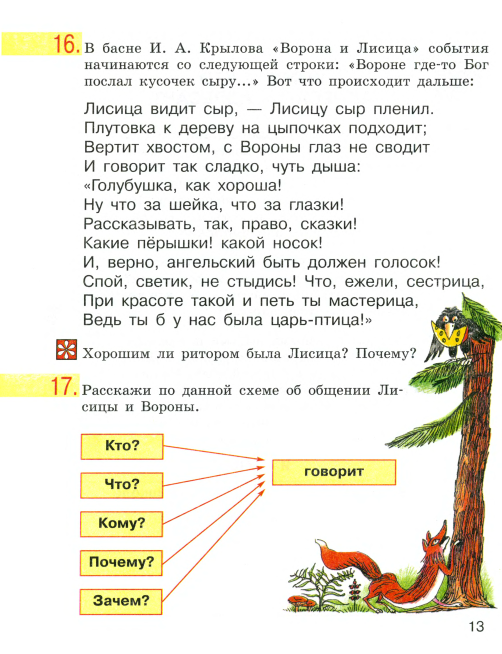 - Прочитать выразительно.-Угадать, из какого произведения этот отрывок.- Составить вопросы к тексту (Кто говорит, кому говорит, что говорит, почему (как?)  говорит, зачем говорит (с какой целью?)- Составить схему речевой ситуации.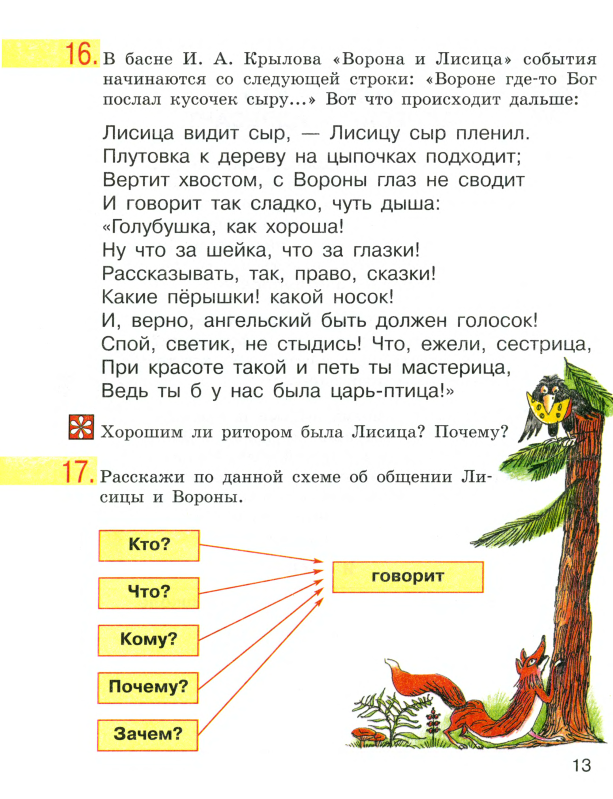 - Давайте выполним эти задания.Работают в группах.ЛУУД 2: учебно­познавательный интерес к новому учебному материалу и способам решения новой задачи;ПУУД: проявлять познавательную инициативу в учебном сотрудничествеРабота в парах, беседаФизминутка - А теперь нам необходимо немного отдохнуть.Физмин.Выполняют физминутку.3.4. Самостоятельная работаОформляем четвёртую страницу.Вы помните сказку «Конёк-горбунок» П.П.Ершова? Она заканчивается тем, что Иван женится на Царь-девице и становится царем. Представьте, что прошло время и Иван решил отпраздновать свой день рождения. Он разостлал приглашения. Впишите, кому какое приглашение послал Иван и как он подписал каждое из них. В этом тебе помогут образец и рисунки. Вот, например, какое приглашение написал Иван своему автору.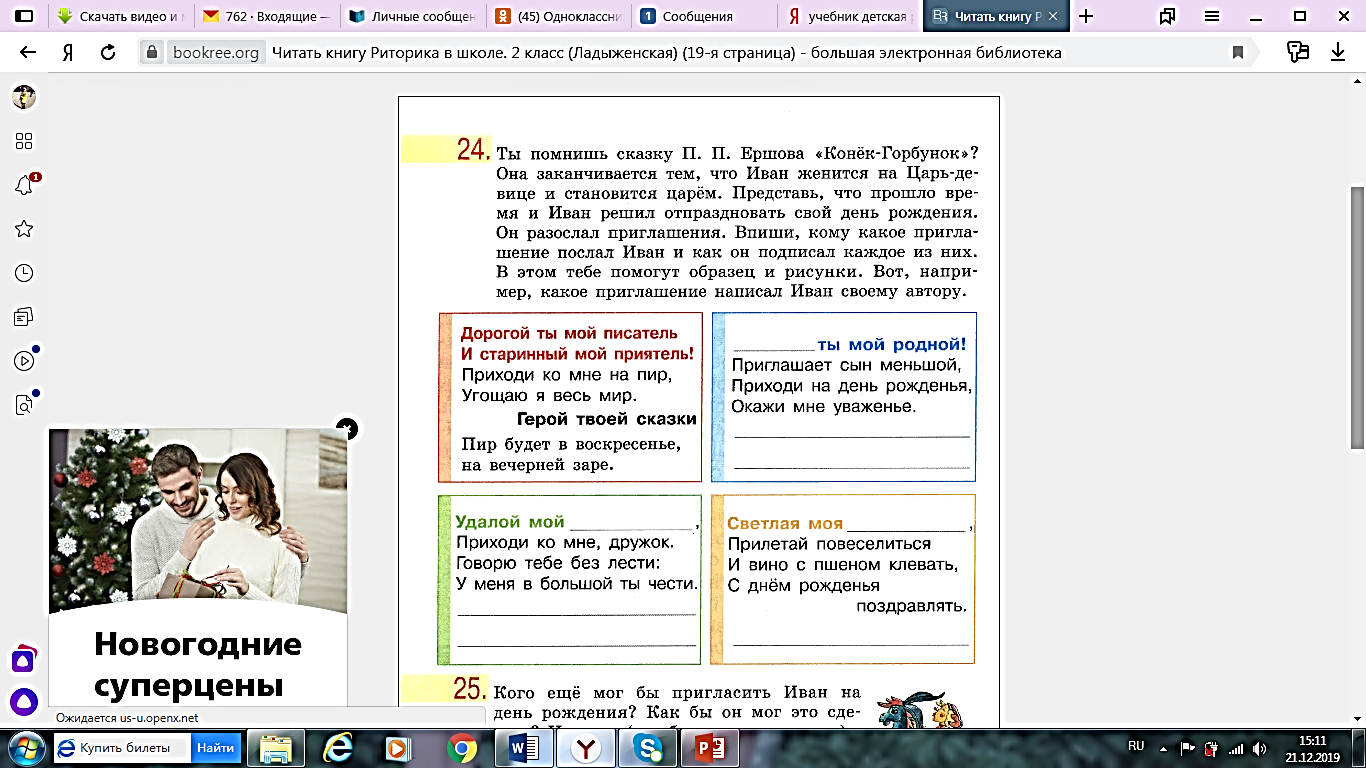 Кому ещё мог бы послать приглашение Иван?Взаимопроверка.Выполняют самостоятельную работу.ЛУУД 2: учебно­познавательный интерес к новому учебному материалу и способам решения новой задачиРУУД: принимать и сохранять учебную задачуПУУД: проявлять познавательную инициативу в учебном сотрудничествеСамостоятельная работа, взаимопроверка3.5. Повторение и включение в систему знанийИтак, мы закончили оформление последней страницы нашего журнала. Вы хорошо потрудились. Как вы думаете, интересный у нас получился журнал? Давайте ещё раз перелистаем его страницы. Прием «опросник». - Что мы узнали, читая первую страницу? Чему учились?- О чём нам рассказала вторая страница?- Что такое компоненты речевой ситуации?- Какие компоненты речевой ситуации ты знаешь?- Кто такой адресат?- Кто такой адресант?- Какие задания мы составляли и выполняли на третьей и четвёртой страницах?Помните девиз нашего урока: С МАЛЕНЬКОЙ УДАЧИ НАЧИНАЕТСЯ БОЛЬШОЙ УСПЕХ!?Пусть наша сегодняшняя работа поможет вам  добиваться успеха в любой деятельности.Только тот, кто не боится неудач, может достичь успеха.Отвечают на вопросы учителя.Учащиеся по желанию подходят к доске, берут 1 лучик и отвечают на вопрос, который им досталсяКУУД: адекватно использовать речевые средства для решения различных коммуникативных задач.Повторение4.  Рефлексия учебной деятельностиОрганизую рефлексию. Рефлексия «Закладки» Рефлексируют.ЛУУД: внутренняя позиция школьника на уровне положительного отношения к школеСамооценка